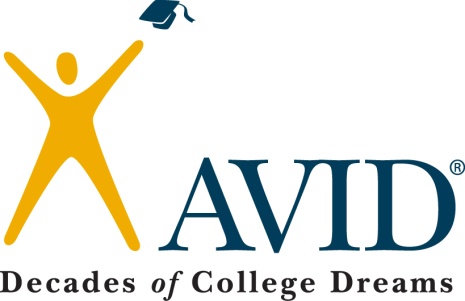 Professional Learning:  Test PrepTopic to be covered: College Test PreparationTime – VariesGeneral Notes:All students take important tests and there is often some similarity from test to test.  This professional learning activity provides teachers with some basic information about college testing that can be shared with students and practiced in some content areas with local assessments.  The power point includes suggestions for general test taking strategies as well as suggestions for each section of the ACT.In our schools, all juniors take the ACT.  Materials are provided to allow teachers to help students prepare for the test during advisory time. Materials:Power point presentation on test taking strategiesPractice materialsInformation sheet on the ACTObjectives: Each teacher will be able to:Provide basic information on the ACTProvide practice opportunities for students taking the ACTComprehend ways that test prep strategies can be incorporated into content area assessments 